Checklist des articles originaux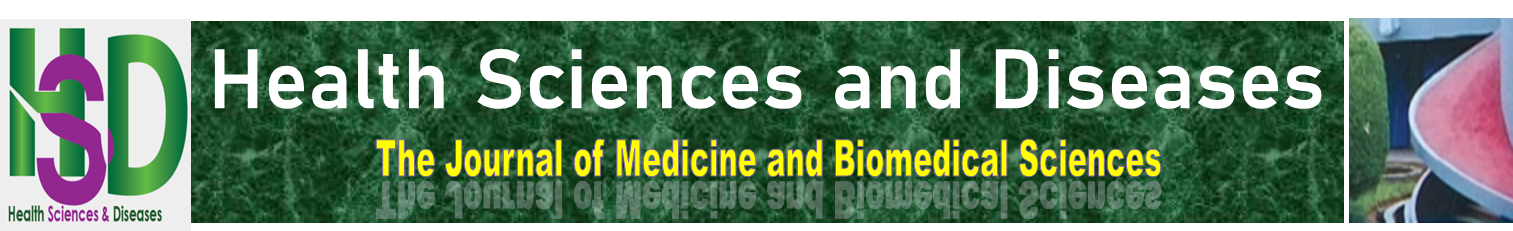 Titre de l’article: Laryngite chronique à DoualaAuteur principal : 	 Dr NJIFOU NJIMAH AmadouVous devez relire votre travail en vérifiant sa  conformité à tous les items et ne cocher QU’APRÈS AVOIR EFFECTUÉ (ÉVENTUELLEMENT) LES CORRECTIONSItem  (Vérifier que)Item  (Vérifier que)Cocher CommentairesPage de titre Page de titre Le titre comporte au plus 25 motsLe titre comporte au plus 25 motsxLe titre abrégé est disponible et convenableLe titre abrégé est disponible et convenableLa traduction du titre dans l’autre langue est fournieLa traduction du titre dans l’autre langue est fourniexLe titre contient le design et la populationLe titre contient le design et la populationLa liste des auteurs est fournieLa liste des auteurs est fourniexLes auteurs sont classés avec des numéros en exposant Les auteurs sont classés avec des numéros en exposant xLa liste des affiliations est fournie et numérotéeLa liste des affiliations est fournie et numérotéexLe nombre d’auteurs est inférieur à 10Le nombre d’auteurs est inférieur à 10xL’auteur correspondant est spécifié avec e-mail et numéro de téléphone L’auteur correspondant est spécifié avec e-mail et numéro de téléphone xRésuméRésuméIl est disponible et comporte moins de 250 motsIl est disponible et comporte moins de 250 motsxLes sections de l’abstract sont bien précisées : Background/Purpose-Materials and Methods-Results-ConclusionLes sections de l’abstract sont bien précisées : Background/Purpose-Materials and Methods-Results-ConclusionxL’abstract est informatifL’abstract est informatifxLa qualité de la langue est acceptable La qualité de la langue est acceptable xLes mots-clés sont disponiblesLes mots-clés sont disponiblesxAbstract anglaisAbstract anglaisIl est disponible et comporte moins de 250 motsIl est disponible et comporte moins de 250 motsxLes sections de l’abstract sont bien précisées : Introduction, Méthodes, Résultats, Conclusion.Les sections de l’abstract sont bien précisées : Introduction, Méthodes, Résultats, Conclusion.xLa qualité de la langue est acceptable La qualité de la langue est acceptable xLe résumé est informatif Le résumé est informatif xLes mots-clés sont disponiblesLes mots-clés sont disponiblesxCorps de l’articleCorps de l’articleToutes les parties sont présentes : Introduction-Matériels et Méthodes-Résultats-Discussion-ConclusionToutes les parties sont présentes : Introduction-Matériels et Méthodes-Résultats-Discussion-ConclusionxLe corps de l’article comporte au plus 4000 motsLe corps de l’article comporte au plus 4000 motsIntroductionIntroductionL’introduction comporte au plus 400 motsL’introduction comporte au plus 400 motsLe contexte de la question de recherche est préciséLe contexte de la question de recherche est préciséxL’état des connaissances dans le domaine étudié est décritL’état des connaissances dans le domaine étudié est décritxUne hypothèse est formulée a prioriUne hypothèse est formulée a prioriLe dernier paragraphe précise le but, le design et la populationLe dernier paragraphe précise le but, le design et la populationxChaque assertion significative est référencéeChaque assertion significative est référencéexLa contribution de l’article à l’amélioration des pratiques ou des connaissances est indiquéeLa contribution de l’article à l’amélioration des pratiques ou des connaissances est indiquéexLa qualité de la langue est acceptable (temps des verbes)La qualité de la langue est acceptable (temps des verbes)xMatériels et MéthodesMatériels et MéthodesCette section comporte au plus 800 motsCette section comporte au plus 800 motsxLe caractère prospectif/rétrospectif de l’étude est mentionnéLe caractère prospectif/rétrospectif de l’étude est mentionnéxLe lieu (setting) de l’étude est clairement indiquéLe lieu (setting) de l’étude est clairement indiquéxLe design choisi est explicite et approprié pour l’objectif visé Le design choisi est explicite et approprié pour l’objectif visé La technique de calcul de la taille de l’échantillon est préciséeLa technique de calcul de la taille de l’échantillon est préciséePopulation cible, population mère et population d’étude sont décritesPopulation cible, population mère et population d’étude sont décritesxLes critères de sélection sont clairement énoncés Les critères de sélection sont clairement énoncés xLes variables étudiées sont clairement énoncées :Les variables étudiées sont clairement énoncées :xLes sources de données, instruments/procédures sont détaillés et référencésLes sources de données, instruments/procédures sont détaillés et référencésxLes critères de diagnostic et de jugement sont explicitesLes critères de diagnostic et de jugement sont explicitesxUn paragraphe précise les considérations éthiquesUn paragraphe précise les considérations éthiquesxUn paragraphe explicite les méthodes statistiques Un paragraphe explicite les méthodes statistiques xLe problème des biais éventuel est abordéLe problème des biais éventuel est abordéLa qualité de la langue est acceptable (temps des verbes)La qualité de la langue est acceptable (temps des verbes)xRésultatsRésultatsLa section Résultats comporte au plus 1000 motsLa section Résultats comporte au plus 1000 motsxParticipants : leur nombre est annoncé à toutes les phases : éligibles, examinés pour être retenus, retenus, analysés et les raisons des non inclusions sont explicitées à chaque phaseParticipants : leur nombre est annoncé à toutes les phases : éligibles, examinés pour être retenus, retenus, analysés et les raisons des non inclusions sont explicitées à chaque phaseUn diagramme de flux est présentUn diagramme de flux est présentLes statistiques descriptives initiales sont suffisantes, Les statistiques descriptives initiales sont suffisantes, xLes résultats sont clairs en matière de résultats principaux et accessoires.Les résultats sont clairs en matière de résultats principaux et accessoires.xIl n’y a pas de redondance entre texte, figures et tableauxIl n’y a pas de redondance entre texte, figures et tableauxxTous les pourcentages sont précédés de leurs valeurs absoluesTous les pourcentages sont précédés de leurs valeurs absoluesxToutes les variables annoncées dans la méthodologie sont représentéesToutes les variables annoncées dans la méthodologie sont représentéesxLes résultats cadrent avec les objectifs de l’étudeLes résultats cadrent avec les objectifs de l’étudeXLa qualité de la langue est acceptable (temps des verbes)La qualité de la langue est acceptable (temps des verbes)xTableaux et figuresTableaux et figuresIl y’a au plus 07 tableaux et figures dans l’articleIl y’a au plus 07 tableaux et figures dans l’articlexChaque figure est numérotée en chiffre arabe et titréeChaque figure est numérotée en chiffre arabe et titréexLa qualité des figures est convenableLa qualité des figures est convenablexToutes les abréviations sont expliquées en bas de figure/tableauToutes les abréviations sont expliquées en bas de figure/tableauDiscussion et conclusionDiscussion et conclusionxLa discussion comporte au plus 800 motsLa discussion comporte au plus 800 motsUn  paragraphe synthétise les résultats en rapport avec les objectifsUn  paragraphe synthétise les résultats en rapport avec les objectifsTous les résultats pertinents sont discutés et comparés à la littératureTous les résultats pertinents sont discutés et comparés à la littératurexToutes les assertions significatives sont référencéesToutes les assertions significatives sont référencéesxDes informations ambiguës, incertaines ou biaisées sont évitées Des informations ambiguës, incertaines ou biaisées sont évitées xL’apport de l’étude est judicieusement établiL’apport de l’étude est judicieusement établixLes limites de l’étude sont discutées (validité, reproductibilité, généralisabilité)Les limites de l’étude sont discutées (validité, reproductibilité, généralisabilité)La conclusion répond fidèlement et complètement aux objectifs de l’étudeLa conclusion répond fidèlement et complètement aux objectifs de l’étudexLa conclusion est concise et la qualité de la langue est acceptable (Présent)La conclusion est concise et la qualité de la langue est acceptable (Présent)xPertinence Pertinence L’étude s’intéresse à des questions importantes et/ou prioritaires de santéL’étude s’intéresse à des questions importantes et/ou prioritaires de santéxOriginalité Originalité Le sujet étudié est nouveauLe sujet étudié est nouveauxL’article relève des différences pertinentes avec ce qui est déjà connu ou apporte des informations nouvellesL’article relève des différences pertinentes avec ce qui est déjà connu ou apporte des informations nouvellesxL’étude apporte une idée prometteuse ou des alternatives intéressantesL’étude apporte une idée prometteuse ou des alternatives intéressantesRéférencesRéférencesLes références sont disponibles et insérées par un logiciel bibliographique Les références sont disponibles et insérées par un logiciel bibliographique xIl y a au moins un article de HSD dans les réferencesIl y a au moins un article de HSD dans les réferencesIl y’a au plus 70 référencesIl y’a au plus 70 référencesxAutres Autres La contribution des auteurs est préciséeLa contribution des auteurs est préciséeDiscussion et relectureLes conflits d’intérêt éventuels sont précisésLes conflits d’intérêt éventuels sont précisésAucunLes remerciements sont convenablement formulésLes remerciements sont convenablement formulésAucunQuel public pourrait être intéressé et pourquoi ?Médecins géneralistes et specialistes ORLMédecins géneralistes et specialistes ORLMédecins géneralistes et specialistes ORLMédecins géneralistes et specialistes ORLQuels sont les principaux mérites de votre article et pourquoi ?Apports des données localesApports des données localesApports des données localesApports des données locales